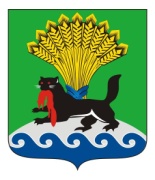 РОССИЙСКАЯ ФЕДЕРАЦИЯИРКУТСКАЯ ОБЛАСТЬИРКУТСКОЕ РАЙОННОЕ МУНИЦИПАЛЬНОЕ ОБРАЗОВАНИЕАДМИНИСТРАЦИЯПОСТАНОВЛЕНИЕот «__17_»_____01_____ 2022 г.			                                                            № __21__О реализации мероприятий перечня проектов народных инициатив в Иркутском районном муниципальном образовании в 2022 годуВ целях  реализации полномочий, предусмотренных п. 5 ч. 1 ст. 15 Федерального закона от  06.10.2003 № 131-ФЗ «Об общих принципах организации местного самоуправления в Российской Федерации», в рамках реализации в 2022 году мероприятий перечня проектов народных инициатив в Иркутском районном муниципальном образовании, одобренных протоколом заседания Думы Иркутского районного муниципального образования от 09.12.2021 № 30, в соответствии с Положением о предоставлении субсидий из областного бюджета местным бюджетам в целях софинансирования расходных обязательств муниципальных образований Иркутской области на реализацию мероприятий перечня проектов народных инициатив, утвержденным постановлением Правительства Иркутской области от 14.02.2019 № 108-пп «О предоставлении субсидий из областного бюджета местным бюджетам в целях софинансирования расходных обязательств муниципальных образований Иркутской области на реализацию мероприятий перечня проектов народных инициатив», руководствуясь ст. ст. 39, 45, 54 Устава Иркутского районного муниципального образования, администрация Иркутского районного муниципального образованияПОСТАНОВЛЯЕТ:1. Утвердить:1) перечень проектов народных инициатив в Иркутском районном муниципальном образовании на 2022 год, реализация которых будет осуществляться за счет средств бюджета Иркутского районного муниципального образования (далее – местный бюджет), в объеме 1 483 517 (один миллион четыреста восемьдесят три тысячи пятьсот семнадцать) рублей и субсидии из областного бюджета местному бюджету в целях софинансирования расходных обязательств муниципальных образований Иркутской области на реализацию мероприятий перечня проектов народных инициатив в Иркутском районном муниципальном образовании в 2022 году в объеме 15 000 000 (пятнадцать миллионов) рублей (приложение 1);2) Порядок организации работы по реализации мероприятий перечня проектов народных инициатив в Иркутском районном муниципальном образовании в 2022 году и расходования бюджетных средств на реализацию мероприятий перечня проектов народных инициатив в Иркутском районном муниципальном образовании в 2022 году (приложение 2).2. Комитету по финансам администрации Иркутского районного муниципального образования предусмотреть в местном бюджете финансирование расходов, связанных с реализацией мероприятий перечня проектов народных инициатив в Иркутском районном муниципальном образовании на 2022 год, за счет средств местного и областного бюджетов.3. Установить предельный срок реализации мероприятий перечня проектов народных инициатив в Иркутском районном муниципальном образовании в 2022 году до 30.12.2022.4. Разместить настоящее постановление в информационно-телекоммуникационной сети «Интернет» на официальном сайте Иркутского районного муниципального образования www.irkraion.ru.5. Контроль исполнения настоящего постановления возложить на заместителя Мэра района.Мэр района                                                                                               Л.П. ФроловПриложение 1Утвержден постановлением администрацииИркутского районногомуниципального образования                                                                         от  17.01.2022    №  21Перечень проектов народных инициатив в Иркутском районном муниципальном образовании на 2022 годЗаместитель Мэра                                                              	              И. Б. КузнецовПриложение 2Утвержден постановлением администрацииИркутского районногомуниципального образования  от 17.01.2022  № 21Порядок организации работы по реализации мероприятий перечня проектов народных инициатив в Иркутском районном муниципальном образовании в 2022 году и расходования бюджетных средств на реализацию мероприятий перечня проектов народных инициатив в Иркутском районном муниципальном образовании в 2022 году1. Настоящий Порядок определяет сроки, направления деятельности и функции структурных подразделений и должностных лиц администрации, муниципальных учреждений Иркутского районного муниципального образования по реализации мероприятий перечня проектов народных инициатив в Иркутском районном муниципальном образовании в 2022 году (далее – Перечень, ИРМО), а также регулирует расходование бюджетных средств на эти цели в соответствии с Положением о предоставлении субсидий из областного бюджета местным бюджетам в целях софинансирования расходных обязательств муниципальных образований Иркутской области на реализацию мероприятий перечня проектов народных инициатив, утвержденным постановлением Правительства Иркутской области от 14.02.2019 № 108-пп (далее – Положение о субсидии).2. Администрация ИРМО в лице экономического управления администрации ИРМО (далее – Экономическое управление) (должностное лицо – начальник  Экономического управления) проводит организационную работу, необходимую для заключения с министерством экономического развития и промышленности Иркутской области соглашения о предоставлении в 2022 году субсидии из областного бюджета бюджету ИРМО в целях софинансирования расходных обязательств на реализацию мероприятий Перечня (далее – Соглашение, Субсидия).3. Комитет по финансам администрации ИРМО (должностное лицо – председатель Комитета по финансам) подготавливает выписку из сводной бюджетной росписи бюджета ИРМО, подтверждающую включение в состав расходов бюджета ИРМО бюджетных ассигнований на 2022 год на финансирование расходных обязательств по реализации мероприятий Перечня для предоставления ее Комитетом по управлению муниципальным имуществом и жизнеобеспечению администрации ИРМО (далее – КУМИ) (должностное лицо – председатель КУМИ) в соответствии с Соглашением в министерство экономического развития и промышленности Иркутской области. 4. КУМИ, которому как главному распорядителю средств бюджета ИРМО доведены лимиты бюджетных обязательств для реализации мероприятий Перечня, в течение 10 (десяти) рабочих дней со дня доведения лимитов бюджетных обязательств:- формирует соответствующие заявки на закупку имущества по мероприятиям Перечня, включая техническое задание, обоснование начальной (максимальной) цены муниципального контракта, проект муниципального контракта, обеспечивают согласование указанных заявок с заместителем Мэра района;- формирует пакет документов для последующего размещения на электронной торговой площадке РТС – тендер и определения поставщиков.5. КУМИ по результатам проведения конкурентной закупки или осуществления закупки у единственного поставщика заключает муниципальные контракты в соответствии с Федеральным законом от 05.04.2013 № 44-ФЗ «О контрактной системе в сфере закупок товаров, работ, услуг для обеспечения государственных и муниципальных нужд».6. Исполнение мероприятий Перечня осуществляется в пределах лимитов бюджетных обязательств с соблюдением процедур, предусмотренных Федеральным законом от 05.04.2013 № 44-ФЗ «О контрактной системе в сфере закупок товаров, работ, услуг для обеспечения государственных и муниципальных нужд».7. Приемка поставленного имущества, предусмотренного муниципальным контрактом, договором, включая проведение экспертизы поставленного имущества, производится комиссией, состав которой утверждается распоряжением КУМИ.8. В случае экономии денежных средств, образовавшейся в результате осуществления закупок имущества в рамках реализации мероприятий Перечня, КУМИ в течение 2 (двух) рабочих дней со дня образования такой экономии направляет информацию о сложившейся экономии заместителю Мэра района.Перераспределение и использование полученной экономии осуществляется в соответствии с требованиями Положения о субсидии и настоящим Порядком.9. КУМИ совместно с Экономическим управлением в срок до 20.01.2023 обеспечивает размещение фотоматериалов о реализации мероприятий Перечня в информационно-телекоммуникационной сети «Интернет» на официальном сайте Иркутского района www.irkraion.ru.10. КУМИ в срок до 20.01.2023 обеспечивает подготовку отчетов, предусмотренных Соглашением, и представляет их в Экономическое управление.11. Экономическое управление представляет отчеты, указанные в пункте 10 настоящего Порядка, в министерство экономического развития и промышленности Иркутской области, в сроки, предусмотренные Соглашением.12. КУМИ в трехмесячный срок с момента приемки по результатам закупок имущества по мероприятиям Перечня, но не позднее 13.01.2023, в установленном порядке обеспечивает его передачу соответствующим структурным подразделениям администрации ИРМО, их подведомственным учреждениям. Заместитель Мэра района				                               И. Б. Кузнецов№ п/пНаименование мероприятияОбъемфинансирования по мероприятию, всего, руб.№ п/пНаименование мероприятияОбъемфинансирования по мероприятию, всего, руб.1Приобретение автогрейдера  для осуществления полномочий по дорожной деятельности16 483 517,00ИТОГОИТОГО16 483 517,00